Schooner little Fred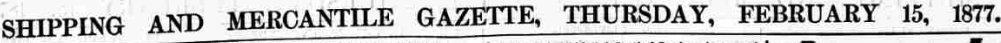 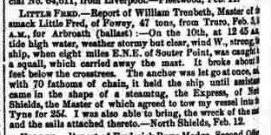 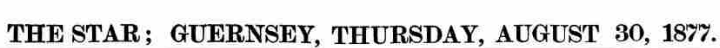 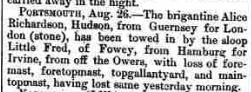 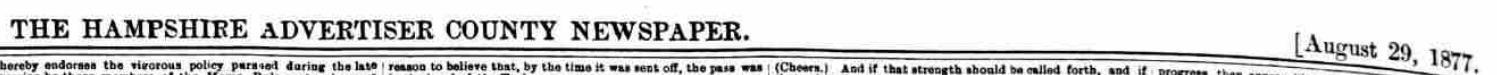 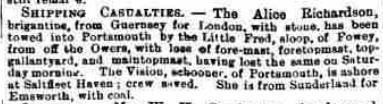 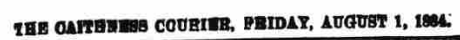 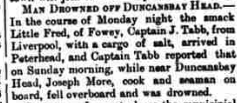 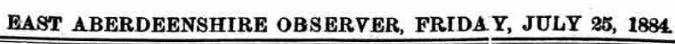 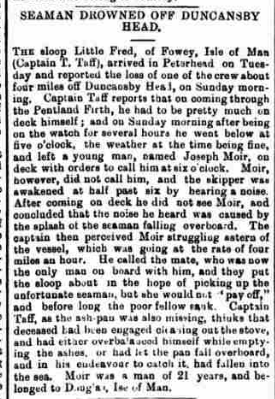 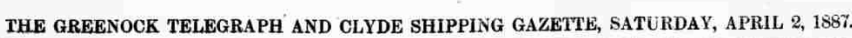 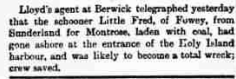 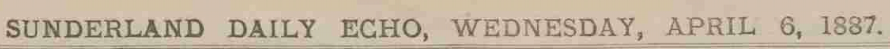 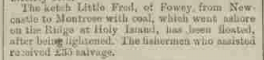 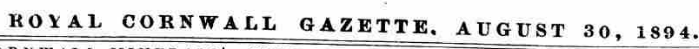 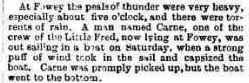 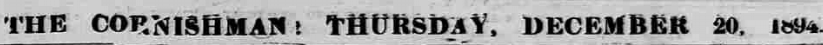 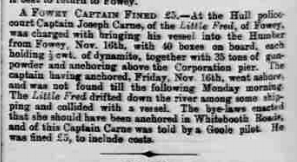 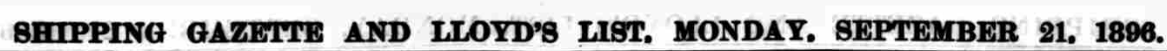 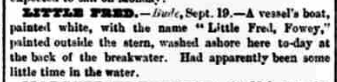 Vessel NameOfficial NumberOfficial NumberSignal lettersRig /Type Where builtWhere builtBuilderBuilderYear builtYear builtYear builtYear endYear endreg tonsreg tonsLITTLE FRED5829958299LNFQ Smack  Smack CharlestownCharlestownAnthony / William LukeAnthony / William Luke1870187018701896189648  OWNERS/ MANAGERS/REGISTRATION DETAILS  OWNERS/ MANAGERS/REGISTRATION DETAILSNotesNotesNotesNotesNotesNotesNotesNotesNotesMASTERSMASTERSMASTERSMASTERSMASTERSMASTERSregistered in Fowey 5th March 1870.William Luke ,Charlestown  4th January 1873 Thomas Hitchins junr, St.Austellregistered in Fowey 5th March 1870.William Luke ,Charlestown  4th January 1873 Thomas Hitchins junr, St.Austell60.2' x 18.3' x 8.2 .16th November 1894 carried explosives to the Humber from Fowey with 40 boxes of explosives and 35 tons of gunpowder. Drifted down the estuary colliding with another vessel. On board. On 1st April 1887 on a voyage from Sunderland to Montrose with coal she went ashore on Holy Island harbour went missing on voyage from Pentewan to cork after departing on 6th August 1896.60.2' x 18.3' x 8.2 .16th November 1894 carried explosives to the Humber from Fowey with 40 boxes of explosives and 35 tons of gunpowder. Drifted down the estuary colliding with another vessel. On board. On 1st April 1887 on a voyage from Sunderland to Montrose with coal she went ashore on Holy Island harbour went missing on voyage from Pentewan to cork after departing on 6th August 1896.60.2' x 18.3' x 8.2 .16th November 1894 carried explosives to the Humber from Fowey with 40 boxes of explosives and 35 tons of gunpowder. Drifted down the estuary colliding with another vessel. On board. On 1st April 1887 on a voyage from Sunderland to Montrose with coal she went ashore on Holy Island harbour went missing on voyage from Pentewan to cork after departing on 6th August 1896.60.2' x 18.3' x 8.2 .16th November 1894 carried explosives to the Humber from Fowey with 40 boxes of explosives and 35 tons of gunpowder. Drifted down the estuary colliding with another vessel. On board. On 1st April 1887 on a voyage from Sunderland to Montrose with coal she went ashore on Holy Island harbour went missing on voyage from Pentewan to cork after departing on 6th August 1896.60.2' x 18.3' x 8.2 .16th November 1894 carried explosives to the Humber from Fowey with 40 boxes of explosives and 35 tons of gunpowder. Drifted down the estuary colliding with another vessel. On board. On 1st April 1887 on a voyage from Sunderland to Montrose with coal she went ashore on Holy Island harbour went missing on voyage from Pentewan to cork after departing on 6th August 1896.60.2' x 18.3' x 8.2 .16th November 1894 carried explosives to the Humber from Fowey with 40 boxes of explosives and 35 tons of gunpowder. Drifted down the estuary colliding with another vessel. On board. On 1st April 1887 on a voyage from Sunderland to Montrose with coal she went ashore on Holy Island harbour went missing on voyage from Pentewan to cork after departing on 6th August 1896.60.2' x 18.3' x 8.2 .16th November 1894 carried explosives to the Humber from Fowey with 40 boxes of explosives and 35 tons of gunpowder. Drifted down the estuary colliding with another vessel. On board. On 1st April 1887 on a voyage from Sunderland to Montrose with coal she went ashore on Holy Island harbour went missing on voyage from Pentewan to cork after departing on 6th August 1896.60.2' x 18.3' x 8.2 .16th November 1894 carried explosives to the Humber from Fowey with 40 boxes of explosives and 35 tons of gunpowder. Drifted down the estuary colliding with another vessel. On board. On 1st April 1887 on a voyage from Sunderland to Montrose with coal she went ashore on Holy Island harbour went missing on voyage from Pentewan to cork after departing on 6th August 1896.60.2' x 18.3' x 8.2 .16th November 1894 carried explosives to the Humber from Fowey with 40 boxes of explosives and 35 tons of gunpowder. Drifted down the estuary colliding with another vessel. On board. On 1st April 1887 on a voyage from Sunderland to Montrose with coal she went ashore on Holy Island harbour went missing on voyage from Pentewan to cork after departing on 6th August 1896.Abraham Dear 1870                           Polglass 1873                               William Tremberth 1877                        J.Tabb 1884                       Edyveen 1885                                   Blewett 1888-90                            Richie 1891                  Joseph Carne 1893-95Abraham Dear 1870                           Polglass 1873                               William Tremberth 1877                        J.Tabb 1884                       Edyveen 1885                                   Blewett 1888-90                            Richie 1891                  Joseph Carne 1893-95Abraham Dear 1870                           Polglass 1873                               William Tremberth 1877                        J.Tabb 1884                       Edyveen 1885                                   Blewett 1888-90                            Richie 1891                  Joseph Carne 1893-95Abraham Dear 1870                           Polglass 1873                               William Tremberth 1877                        J.Tabb 1884                       Edyveen 1885                                   Blewett 1888-90                            Richie 1891                  Joseph Carne 1893-95Abraham Dear 1870                           Polglass 1873                               William Tremberth 1877                        J.Tabb 1884                       Edyveen 1885                                   Blewett 1888-90                            Richie 1891                  Joseph Carne 1893-95Abraham Dear 1870                           Polglass 1873                               William Tremberth 1877                        J.Tabb 1884                       Edyveen 1885                                   Blewett 1888-90                            Richie 1891                  Joseph Carne 1893-95